ZAPOWIEDZIDo zawarcia sakramentu małżeństwa przygotowują się następujące osoby: Michał Iwaniuk kawaler z Janowa Podlaskiego i Beata Karolina Gieruszka panna z Wólki Polinowskiej par. Komarno – ZAPOWIEDŹ 2, Maciej Łukasz Maciejewski kawaler z Janowa Podlaskiego i Ewa Ratyńska panna z Janowa Podlaskiego – ZAPOWIEDŹ 25 Niedziela Wielkiego PostuEwangelia wg św. Jana 11,1-45. Był pewien chory, Łazarz z Betanii, ze wsi Marii i jej siostry, Marty.
Maria zaś była tą, która namaściła Pana olejkiem i włosami swoimi otarła Jego nogi. Jej to brat, Łazarz, chorował.
Siostry zatem posłały do Niego wiadomość: «Panie, oto choruje ten, którego Ty kochasz».
Jezus, usłyszawszy to, rzekł: «Choroba ta nie zmierza ku śmierci, ale ku chwale Bożej, aby dzięki niej Syn Boży został otoczony chwałą».
A Jezus miłował Martę i jej siostrę, i Łazarza.
Gdy posłyszał o jego chorobie, pozostał przez dwa dni tam, gdzie przebywał.
Dopiero potem powiedział do swoich uczniów: «Chodźmy znów do Judei».
Rzekli do Niego uczniowie: «Rabbi, dopiero co Żydzi usiłowali Cię ukamienować i znów tam idziesz?»
Jezus im odpowiedział: «Czyż dzień nie liczy dwunastu godzin? Jeżeli ktoś chodzi za dnia, nie potknie się, ponieważ widzi światło tego świata.
Jeżeli jednak ktoś chodzi w nocy, potknie się, ponieważ brak mu światła».
To powiedział, a następnie rzekł do nich: «Łazarz, przyjaciel nasz, zasnął, lecz idę, aby go obudzić».
Uczniowie rzekli do Niego: «Panie, jeżeli zasnął, to wyzdrowieje».
Jezus jednak mówił o jego śmierci, a im się wydawało, że mówi o zwyczajnym śnie.
Wtedy Jezus powiedział im otwarcie: «Łazarz umarł,
ale raduję się, że Mnie tam nie było, ze względu na was, abyście uwierzyli. Lecz chodźmy do niego».
A Tomasz, zwany Didymos, rzekł do współuczniów: «Chodźmy także i my, aby razem z Nim umrzeć».
Kiedy Jezus tam przybył, zastał Łazarza już do czterech dni spoczywającego w grobie.
A Betania była oddalona od Jerozolimy około piętnastu stadiów.
I wielu Żydów przybyło przedtem do Marty i Marii, aby je pocieszyć po utracie brata.
Kiedy zaś Marta dowiedziała się, że Jezus nadchodzi, wyszła Mu na spotkanie. Maria zaś siedziała w domu.
Marta więc rzekła do Jezusa: «Panie, gdybyś tu był, mój brat by nie umarł.
Lecz i teraz wiem, że Bóg da Ci wszystko, o cokolwiek byś prosił Boga».
Rzekł do niej Jezus: «Brat twój zmartwychwstanie».
Rzekła Marta do Niego: «Wiem, że powstanie z martwych w czasie zmartwychwstania w dniu ostatecznym».
Rzekł do niej Jezus: «Ja jestem zmartwychwstaniem i życiem. Kto we Mnie wierzy, choćby i umarł, żyć będzie.
Każdy, kto żyje i wierzy we Mnie, nie umrze na wieki. Wierzysz w to?»
Odpowiedziała Mu: «Tak, Panie! Ja mocno wierzę, że Ty jesteś Mesjasz, Syn Boży, który miał przyjść na świat».
Gdy to powiedziała, odeszła i przywołała ukradkiem swoją siostrę, mówiąc: «Nauczyciel jest i woła cię». Skoro zaś tamta to usłyszała, wstała szybko i udała się do Niego.
Jezus zaś nie przybył jeszcze do wsi, lecz był wciąż w tym miejscu, gdzie Marta wyszła Mu na spotkanie. Żydzi, którzy byli z nią w domu i pocieszali ją, widząc, że Maria szybko wstała i wyszła, udali się za nią, przekonani, że idzie do grobu, aby tam płakać.
A gdy Maria przyszła na miejsce, gdzie był Jezus, ujrzawszy Go, padła Mu do nóg i rzekła do Niego: «Panie, gdybyś tu był, mój brat by nie umarł».
Gdy więc Jezus zobaczył ją płaczącą i płaczących Żydów, którzy razem z nią przyszli, wzruszył się w duchu, rozrzewnił i zapytał: «Gdzie go położyliście?»
Odpowiedzieli Mu: «Panie, chodź i zobacz!»
Jezus zapłakał.
Żydzi więc mówili: «Oto jak go miłował!»
Niektórzy zaś z nich powiedzieli: «Czy Ten, który otworzył oczy niewidomemu, nie mógł sprawić, by on nie umarł?»
A Jezus, ponownie okazując głębokie wzruszenie, przyszedł do grobu. Była to pieczara, a na niej spoczywał kamień.
Jezus rzekł: «Usuńcie kamień!» Siostra zmarłego, Marta, rzekła do Niego: «Panie, już cuchnie. Leży bowiem od czterech dni w grobie».
Jezus rzekł do niej: «Czyż nie powiedziałem ci, że jeśli uwierzysz, ujrzysz chwałę Bożą?» Usunięto więc kamień.
Jezus wzniósł oczy do góry i rzekł: «Ojcze, dziękuję Ci, że mnie wysłuchałeś.
Ja wiedziałem, że Mnie zawsze wysłuchujesz. Ale ze względu na otaczający Mnie tłum to powiedziałem, aby uwierzyli, że Ty Mnie posłałeś».
To powiedziawszy, zawołał donośnym głosem: «Łazarzu, wyjdź na zewnątrz!»
I wyszedł zmarły, mając nogi i ręce powiązane opaskami, a twarz jego była owinięta chustą. Rzekł do nich Jezus: «Rozwiążcie go i pozwólcie mu chodzić».
Wielu zatem spośród Żydów przybyłych do Marii, ujrzawszy to, czego Jezus dokonał, uwierzyło w Niego.29.03.2020   5 Niedziela Wielkiego Postu1. W związku z epidemią koronawirusa organy państwowe zdecydowały, 
że w kościele nie może przebywać jednocześnie więcej niż 5 osób, 
nie licząc osób sprawujących posługę. Prosimy o dostosowanie się do obowiązującego prawa do odwołania. 2. W celu nieprzekroczenia limitu 5 osób w kościele, zapraszamy na Mszę Świętą w tym tygodniu oraz podczas obchodów Triduum Paschalnego po jednym reprezentancie z tych rodzin, którzy mają zamówioną intencję mszalną.3. Msze Święte  wieczorowe od poniedziałku będą sprawowane o godz. 18.00.4. W tym tygodniu od poniedziałku do soboty będzie możliwość spowiedzi w kościele w godzinach 9.00 – 10.00 oraz 19.30 – 20.305. Comiesięczne wyjazdy do chorych zostają na chwilę obecną zawieszone. Prosimy, aby wzywać księdza do chorego tylko w nagłych przypadkach.6. Za tydzień kończymy akcję Jałmużny Wielkopostnej, a Skarbonki Miłosierdzia będzie można złożyć w kościele po wielkanocy.7. Już teraz informujemy, że w parafii w Wielką Sobotę nie będzie błogosławieństwa wody oraz nie będzie poświęcenia pokarmów na stół wielkanocny. W tym roku obrzęd ten ma mieć charakter liturgii domowej, modlitwa błogosławienia pokarmów na stół wielkanocny powinna być poprowadzona przez ojca lub matkę, ewentualnie inną dorosłą osobę. Tekst modlitwy błogosławieństwa zostanie na początku Wielkiego Tygodnia udostępniony w załączniku na stronie parafialnej oraz na stronie parafii na facebooku.8. Bóg zapłać za ofiary na kwiaty do grobu Pańskiego: bezimienna z Nowego Pawłowa – 100 zł, Mariola Bujalska z ul. Kościuszki – 100 zł, bezimienna – 50 zł, KRK z Nowego Pawłowa zel. Zofii Mamruk – 190 zł, KRK z Nowego Pawłowa zel. Agnieszki Michaluk – 170 zł, KRK zel. Doroty Wieremczuk z Janowa Podl. – 130 zł9. Bóg zapłać za ofiary na rewitalizację cmentarza: Czesława Rogalska z ul. Brzeskiej – 200 zł, Anna Czyżak z Nowego Pawłowa – 100 zł10. W tym tygodniu odszedł do Pana: Józef Wieremczuk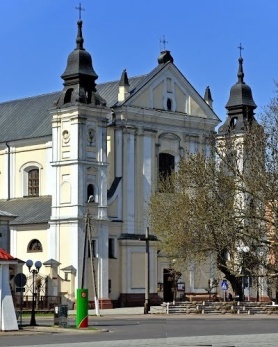 29 marca 2020 r.W CIENIU BazylikiPismo Parafii Trójcy św. w Janowie Podlaskim-do użytku wewnętrznego-PONIEDZIAŁEK – 30 marcaPONIEDZIAŁEK – 30 marca7.001. +Józefa Kosika – of. Rodzina Komorników2. +Mieczysława Jaroszewicza w 30 dz18.001. +Józefa Weremczuka – of. córka2. (poza par.) W rocznicę urodzin Jana i BogusławaWTOREK – 31 marcaWTOREK – 31 marca7.00 +Jana Hurę – of. Sąsiad Jan z rodziną i braćmi18.001. +Bożenę, Krzysztofa, Jadwigę – of. Stanisława Stefaniuk2. (poza par.) +Andrzeja Andrusiuka – of. KRK z Nowego Pawłowa zel. Zofii MamrukŚRODA – 1 kwietniaŚRODA – 1 kwietnia7.00 1. +Grzegorza i Marcina – of. Chrzestny2. +Józefa Wieremczuka w 9 dz18.001. W intencji uczestników nowenny do MBNP2. +Józefa w (r.), Stanisławę, zm z rodz Chwedoruków – of. Marianna KołodziukCZWARTEK – 2 kwietniaCZWARTEK – 2 kwietnia7.001. +Mateusza Butkiewicza – of. Pracownicy i uczniowie Specjalnego Ośrodka w Zelatyniu2. +Mariannę, Pawła Strzelec, zm z rodz Krasuskich – of. rodzina18.00Dz – bł w 10 r. urodzin Krystiana – of. rodzicePIĄTEK – 3 kwietniaPIĄTEK – 3 kwietnia7.001. +Kazimierza, Irenę, Józefa, Bronisława2. +Mateusza Butkiewicza – of. Uczestnicy różańca18.001. +Jana, Marię, Adolfa, Albinę, Jana, Annę2. +Franciszka w (r.), Feliksa, Tadeusza Korlaga – of. Syn WiesławSOBOTA – 4 kwietniaSOBOTA – 4 kwietnia7.001. +Marię w 9 r., zm z rodz Wasiuków, Demianiuków, Iwaniuków – of. Mąż Czesław2. +Jadwigę w (r.), Michała – of. Kuzynka3. +Janinę, Floriana Korlaga, Katarzynę, Stanisława, zm z rodz Maślewskich – of. Bożena Sinkiewicz18.001. +KRK i zmarłych z ich rodzin zel. Haliny Adamiuk2. +Franciszka Palucha w (r.), Janinę – of. dzieciNIEDZIELA – 5 kwietniaNIEDZIELA – 5 kwietnia8.001. +Kazimierza Buczyńskiego w (r.), Mariannę, zm z rodz Buczyńskich i Sidoruków – of. Dzieci2. +Stanisława Kociubińskiego w 13 r. – of. rodzina9.301. +Ireneusza Sołoducha w 11 r. – of. mama2. +Tadeusza Florczaka w 33 r., Józefę, Władysława, Helenę, zmarłych rodziców z obu stron11.30+zm z rodz Paluchów, Leokadię, Stanisława, Józefa, zm z rodz Okseniuków, Annę, Józefa – of. Syn Eugeniusz z rodziną18.00+Witolda, Teofilę, Mariana, Józefa, Henryka, zmarłych dziadków z obu stron, zm z rodz Adamiuków, Bieńkowskich, Sokoluków, za dusze w czyśćcu cierpiące – of. rodzina